 Class: IX Std			    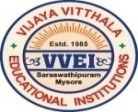 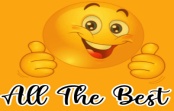                               Summative Assessment-I October: 2021	         Time: 3 Hrs                                                         ಪ್ರಥಮ ಭಾಷೆ ಕನ್ನಡ	               MAX  MARKS: 100                             I.ಕೆಳಗಿನ ಪ್ರಶ್ನೆಗಳಿಗೆ ಅಥವಾ ಅಪೂರ್ಣ ಹೇಳಿಕೆಗಳಿಗೆ ನಾಲ್ಕು ಆಯ್ಕೆಯನ್ನು ಕೊಡಲಾಗಿದೆ.ಅವುಗಳಲ್ಲಿ ಹೆಚ್ಚು ಸೂಕ್ತವಾದ ಉತ್ತರವನ್ನು ಆರಿಸಿ ಬರೆಯಿರಿ.          						                         6x1=6೧.'ಕಂಬನಿ' ಇದು --------- ಸಂಧಿಗೆ ಉದಾಹರಣೆ.[ ಲೋಪ ಸಂಧಿ,  ಆಗಮ ಸಂಧಿ,  ಆದೇಶ ಸಂಧಿ,  ಗುಣ ಸಂಧಿ.]೨.ಸಪ್ತಮೀ ವಿಭಕ್ತಿ ಪ್ರತ್ಯಯದ ಕಾರಕಾರ್ಥ --------[ಕರ್ಮಾರ್ಥ, ಸಂಬಂಧ ,ಅಧಿಕರಣ, ಸಂಪ್ರದಾನ]೩.ದ್ವಂದ್ವ ಸಮಾಸಕ್ಕೆ ಉದಾಹರಣೆಯಾದ ಪದವಿದು ---------[ಮುಂದಲೆ, ಗಿಡಮರಬಳ್ಳಿಗಳು, ಹೊಸಗನ್ನಡ, ಪಂಚೇಂದ್ರಿಯಗಳು]೪. 'ನಂಬಿಕೆ' ಪದದ ವಿರುದ್ಧ ರೂಪ-----------.[ಅನಂಬಿಕೆ, ಅಪನಂಬಿಕೆ, ದುರ್ನಂಬಿಕೆ , ಯಾವುದು ಅಲ್ಲ]೫. ದ್ವಿರುಕ್ತಿಗೆ ಉದಾಹರಣೆಯಾದ ಪದವಿದು --------[ಬಟ್ಟೆ ಬರೆ, ನಟ್ಟನಡುವೆ, ಜುಳು ಜುಳು, ಯಾವುದು ಅಲ್ಲ]೬. ಪೂರ್ವಪದವು ಸಂಖ್ಯಾವಾಚಕವಾಗಿದ್ದು, ಉತ್ತರ ಪದದಲ್ಲಿರುವ ನಾಮಪದದೊಡನೆ ಸೇರಿ ಆಗುವ ಸಮಾಸ --------[ದ್ವಿಗು, ಕ್ರಿಯಾ , ಬಹುವ್ರೀಹಿ, ದ್ವಂದ್ವ]II.ಕೆಳಗಿನ ಪ್ರಶ್ನೆಗಳಿಗೆ ಮೊದಲೆರಡು ಪದಗಳಿಗಿರುವ ಸಂಬಂಧದಂತೆ ಮೂರನೆಯ ಪದಕ್ಕೆ ಸಂಬಂಧಿಸಿದ ಪದವನ್ನು ಬರೆಯಿರಿ.                                   						   		                        4x1=4೭. ಉಸುಬು : ಮರಳು : : ಅಂಬುಜ : ----------೮. ತೃತೀಯಾ ವಿಭಕ್ತಿ ಪ್ರತ್ಯಯ : ಇಂದ : : ಚತುರ್ಥೀ ವಿಭಕ್ತಿ ಪ್ರತ್ಯಯ : ---------೯. ಷಡಾನನ : ಜಶ್ತ್ವ ಸಂಧಿ : : ಅತ್ಯುನ್ನತ : ---------೧೦. ಬಿನ್ನಹ : ವಿಜ್ಞಾಪನೆ : : ರಾಯ : --------III.ಕೆಳಗಿನ ಪ್ರಶ್ನೆಗಳಿಗೆ ಒಂದು ವಾಕ್ಯದಲ್ಲಿ ಉತ್ತರಿಸಿ.                    ‌                     		  	            7x1=7೧೧. ಜಯಪುರದ ಪೂರ್ವದ ರಾಜಧಾನಿ ಯಾವುದು?೧೨. ಬುಕ್ಕರಾಯನ ರಾಜ್ಯಭಾರದ ಕಾಲದಲ್ಲಿ ಯಾರೊಳಗೆ ಸಂವಾದ ನಡೆಯಿತು?೧೩. ರಾಷ್ಟ್ರಪತಿಗಳಾಗಿ ಪಡೆಯುತ್ತಿದ್ದ ವೇತನವನ್ನು ರಾಧಾಕೃಷ್ಣನ್ ಅವರು ಹೇಗೆ ಸದುಪಯೋಗಪಡಿಸಿಕೊಂಡರು?೧೪. ಭೂಮಿ-ಆಕಾಶದಲ್ಲಿ ಪುಟ್ಟ ಹಕ್ಕಿಗೆ ಯಾರ ಭಯವಿದೆ?೧೫. ಭರತನನ್ನು ಹೊಗಳುತ್ತಿದ್ದ ಮೂರು ಲೋಕಗಳು ಯಾವುವು?೧೬. ಚಂಡಕರ್ಮನು ಯಾರನ್ನು ಹಿಡಿದು ತಂದನು?೧೭. ಪಂಡರಿಬಾಯಿಯವರು ನಟಿಸಿದ ಮೊದಲ ಚಿತ್ರದ ಹೆಸರೇನು?IV.ಕೆಳಗಿನ ಪ್ರಶ್ನೆಗಳಿಗೆ ಎರಡು ಮೂರು ವಾಕ್ಯಗಳಲ್ಲಿ ಉತ್ತರಿಸಿ.                      			                    10x2=20೧೮. ಕನ್ನಡ ಮೌಲ್ವಿಯ ವೇಷಭೂಷಣ ಹೇಗಿತ್ತು?೧೯. 'ಧರ್ಮ ಸಮದೃಷ್ಠಿ' ಪಾಠದಲ್ಲಿ ರಾಮಾನುಜಾಚಾರ್ಯರ ಗುಣವಿಶೇಷತೆಯನ್ನು ಹೇಗೆ ಕೊಂಡಾಡಲಾಗಿದೆ?೨೦. ಲೇಖಕರ ಮೊದಲ ಅಂಬೇರ ಭೇಟಿಗೂ ಇತ್ತೀಚಿನ ಭೇಟಿಗೂ ಯಾವ ವ್ಯತ್ಯಾಸವಿತ್ತು?೨೧. ಶಿಕ್ಷಣದ ಮಹತ್ತ್ವವನ್ನು ಕುರಿತು ರಾಧಾಕೃಷ್ಣನ್ ಅವರು ಏನು ಹೇಳಿದ್ದಾರೆ?೨೨. ಮಾರಿದತ್ತ ಹಾಗೂ ಜನರು ಏಕೆ ಒಂದೆಡೆ ಸೇರಿದ್ದರು?೨೩. ಬೇರೆ ಬೇರೆ ಭಾಷಿಕರು ತನ್ನ ಕೃತಿಯನ್ನು ಹೇಗೆ ಹೊಗಳಬೇಕೆಂದು ಕವಿ ಬಯಸುವವನು?೨೪. ಬುಕ್ಕರಾಯನು ನಡೆಸಿದ ಧರ್ಮಸಭೆಗೆ ಯಾರನ್ನೆಲ್ಲ ಆಹ್ವಾನಿಸಿದನು?೨೫. ಕವಿ ಎಂತಹ ಹಾಡನ್ನು ಹಾಡಿದಾಗ ವೀರಧ್ವನಿಯೇರಬೇಕು ಎಂದು ಬಯಸುತ್ತಾರೆ?೨೬. ಬೇಡ ಏನು ಮಾಡಿದನು?೨೭. ಚಂಡಕರ್ಮನು ಎಂತಹ ಬಲಿಯನ್ನು ಹುಡುಕಿ ಹೊರಟನು?V .ಈ ಕೆಳಗಿನ ಕವಿ ಅಥವಾ ಸಾಹಿತಿಗಳ ಸ್ಥಳ,ಕಾಲ, ಕೃತಿ ಮತ್ತು ಪ್ರಶಸ್ತಿಗಳನ್ನು ಕುರಿತು ವಾಕ್ಯರೂಪದಲ್ಲಿ ಬರೆಯಿರಿ.      													             2x3=6            ೨೮. ಶಿವರಾಮ ಕಾರಂತ  			೨೯. ಕಯ್ಯಾರ ಕಿಞ್ಞಣ್ಣ ರೈ.VI.ಕೆಳಗಿನ ಪದ್ಯಭಾಗಗಳಿಗೆ ಪ್ರಸ್ತಾರ ಹಾಕಿ,ಗಣ ವಿಭಾಗ ಮಾಡಿ, ಛಂದಸ್ಸಿನ ಹೆಸರನ್ನು ಬರೆಯಿರಿ.                     1x3=3೩೦. ಸಿಸಿರಮನೆ ಪಡೆದು ಪರಕೆಗೆ              									       ವಸಂತನಲರ್ವೋದ ಮಾವಿನಡಿಮಂಚಿಕೆಯೊಳ್VII. ಕೆಳಗಿನ ವಾಕ್ಯದಲ್ಲಿರುವ ಅಲಂಕಾರವನ್ನು ಹೆಸರಿಸಿ ಲಕ್ಷಣ ಬರೆದು ಸಮನ್ವಯಗೊಳಿಸಿ.	                         1x3=3೩೧. ಗೀಜಗನ ಗೂಡುಗಳು ತೊಟ್ಟಿಲಿನಂತೆ ತೂಗಾಡುತ್ತಿದ್ದವು.VIII. ಈ ಕೆಳಗಿನ ಗಾದೆಗಳಲ್ಲಿ ಯಾವುದಾದರೊಂದನ್ನು ಗಾದೆಯ ಮಹತ್ವದೊಂದಿಗೆ ವಿವರಿಸಿ.                         1x3=3೩೨. ಮಿಂಚಿಹೋದ ಕಾಲಕ್ಕೆ ಚಿಂತಿಸಿ ಫಲವೇನು?        ಅಥವಾ 	ತಾಳಿದವನು ಬಾಳಿಯಾನು.IX. ಈ ಕೆಳಗಿನ ವಾಕ್ಯ ಅಥವಾ ಹೇಳಿಕೆಗಳಿಗೆ ಸಂದರ್ಭ ಮತ್ತು ಸ್ವಾರಸ್ಯಗಳನ್ನು ಬರೆಯಿರಿ. 	                      3x6=18                                        ೩೩."ನನ್ನ ಸಮಾನ ಪಾಠ ಮಾಡುವವರು ಯಾರೂ ಇಲ್ಲ"೩೪."ಗಂಡಸರೂ ರಂಗುರಾಯರೇ"೩೫."ಕನ್ನಡದೊಳಗೊಂದು ಕಥೆಯ ಪೇಳುವೆನು"೩೬."ತೀವ್ರತರ ಗಂಭೀರ ಭಾವನೆಯ ತೆರೆ ಮಸಗಿ ವೀರಧ್ವನಿಯೇರಬೇಕು"೩೭. "ತರಕ್ಷು ಪಿಡಿವಂತೆ ಚಂಡಕರ್ಮಂ ಪಿಡಿದಂ"೩೮."ನೀವೊಬ್ಬರೇ ನನ್ನನ್ನು ಒಬ್ಬ ಮನುಷ್ಯನಂತೆ ಕಂಡು ವರ್ತಿಸಿದವರು"X. ಈ ಕೆಳಗಿನ ಪದ್ಯಭಾಗವನ್ನು ಪೂರ್ಣಗೊಳಿಸಿ.(4ಸಾಲು)                                      		                         1x4=4೩೯. ನವಭಾವ ---------------- ವೀರಧ್ವನಿಯೇರಬೇಕು.XI. ಈ ಕೆಳಗಿನ ಪದ್ಯಭಾಗವನ್ನು ಓದಿ ಅರ್ಥಮಾಡಿಕೊಂಡು ಅಡಕವಾಗಿರುವ ಮೌಲ್ಯವನ್ನಾಧರಿಸಿ ಸಾರಾಂಶವನ್ನು ಬರೆಯಿರಿ.          								    	                                     1x4=4೪೦. ಭರತಭೂತಳಕೆ ಸಿಂಗಾರವಾದಯೋಧ್ಯಾ        ಪುರದೊಳು ಮೂಲೋಕ ಪೊಗಳೆ       ಭರತಚಕ್ರೇಶ್ವರ ಸುಖಬಾಳುತಿರ್ದನಾ       ಸಿರಿಯನಿನ್ನೇನ ಬಣ್ಣಿಪೆನುXII. ಈ ಕೆಳಗಿನ ಒಂದು ಪ್ರಶ್ನೆಗೆ ಎಂಟು ಹತ್ತು ವಾಕ್ಯಗಳಲ್ಲಿ ಉತ್ತರಿಸಿ.                         		                        2x4=8೪೧. 'ಪಾರಿವಾಳ' ಪದ್ಯದ ಕಥೆಯನ್ನು ನಿಮ್ಮ ಮಾತುಗಳಲ್ಲಿ ಬರೆಯಿರಿ.೪೨.  ರಾಧಾಕೃಷ್ಣನ್ ಅವರಿಗೆ ಮೈಸೂರಿನಲ್ಲಿ ನೀಡಿದ ಬೀಳ್ಕೊಡುಗೆಯ ವಿಶೇಷತೆಯನ್ನು ಕುರಿತು ವಿವರಿಸಿ.XIII.ಈ ಕೆಳಗಿನ ಗದ್ಯ ಭಾಗವನ್ನು ಮನಸ್ಸಿನಲ್ಲಿ ಓದಿಕೊಂಡು, ಕೊಟ್ಟಿರುವ ಪ್ರಶ್ನೆಗಳಿಗೆ ಉತ್ತರ ಬರೆಯಿರಿ.      2x2=4                                                         ವಿಶ್ವದ ಬಹುಭಾಷಾ ಪ್ರಪಂಚದಲ್ಲಿ ಸುಮಾರು ನಾಲ್ಕು ಸಾವಿರ ಭಾಷೆಗಳಿರುತ್ತವೆ ಎಂದು ತಿಳಿದು ಬಂದಿದೆ.ದೇಶ,ಕಾಲ,ವಂಶ, ಪರಂಪರೆ ಇತ್ಯಾದಿ ಕಾರಣಗಳಿಂದ ಅವು ಬೇರೆ ಬೇರೆಯಾಗಿ ಭಿನ್ನ ಭಿನ್ನ ಸನ್ನಿವೇಶಗಳಲ್ಲಿ ಬೆಳೆದು ಬಂದಿರುತ್ತವೆ.ಆಯಾ ಸನ್ನಿವೇಶಗಳಿಗನುಸಾರ ಆಯಾ ಜನತೆಯ ಜ್ಞಾನಾರ್ಜಿತ ಸ್ವತ್ತುಗಳಿಗನುಸಾರ ಭಾಷೆಗಳ ಬೆಳವಣಿಗೆಯಾಗುತ್ತಿದೆ.ಭಾಷೆಗಳನ್ನು ವ್ಯಾವಹಾರಿಕ ಮತ್ತು ಗ್ರಾಂಥಿಕ ಎಂದು ಎರಡು ತೆರನಾಗಿ ವಿಭಾಗಿಸುವುದುಂಟು, ವ್ಯಾವಹಾರಿಕವೆಂದರೆ ಜೀವದ್ಭಾಷೆ, ಅದರಲ್ಲಿ ಜನರು ಮಾತನಾಡುತ್ತಾರೆ,ವ್ಯವಹರಿಸುತ್ತಾರೆ.ಕನ್ನಡ,ತಮಿಳು, ತೆಲುಗು, ತುಳು ಮರಾಠಿ,ಉರ್ದು, ಇಂಗ್ಲಿಷ್ ಇವು ಇದಕ್ಕೆ ಉದಾಹರಣೆ.ಗ್ರಾಂಥಿಕವೆಂದರೆ ಅಭಿವೃದ್ಧಿ ಹೊಂದಿ ಗ್ರಂಥ ರಚನೆಯಲ್ಲಿ ಉಪಯೋಗವಾದ ಭಾಷೆ.ಸಂಸ್ಕೃತ, ಕನ್ನಡ ಇಂಗ್ಲಿಷ್,ಪಾಳಿ ಇತ್ಯಾದಿ ಈ ವರ್ಗಕ್ಕೆ ಉದಾಹರಣೆ. ಎಲ್ಲ ವ್ಯಾವಹಾರಿಕ ಭಾಷೆಗಳು ಗ್ರಾಂಥಿಕವಾಗಬೇಕಿಲ್ಲ.ತುಳು ಒಂದು ಸುಂದರ ವ್ಯಾವಹಾರಿಕ ಭಾಷೆ.ಆದರೆ ಅದು ಗ್ರಾಂಥಿಕ ಭಾಷೆಯಲ್ಲ.ಹಾಗೆಯೇ ಎಲ್ಲ ಗ್ರಾಂಥಿಕ ಭಾಷೆಗಳು ಇಂದು ವ್ಯಾವಹಾರಿಕವಾಗಿ ಇರುವುದಿಲ್ಲ.ದೇವಭಾಷೆ ಎನ್ನಿಸಿಕೊಂಡ ಸಂಸ್ಕೃತ ಸರ್ವಸಂಪನ್ನತೆಯಿಂದ ಕೂಡಿದ ಗ್ರಾಂಥಿಕ ಭಾಷೆಯಾಗಿದೆ.ಆದರೆ ಇಂದು ಯಾವೊಂದು ಪ್ರದೇಶದಲ್ಲಿಯೂ ಅದು ವ್ಯಾವಹಾರಿಕ ಭಾಷೆಯಾಗಿರುವುದಿಲ್ಲ.ಪ್ರಶ್ನೆಗಳು:- ೪೩. ವ್ಯಾವಹಾರಿಕ ಮತ್ತು ಗ್ರಾಂಥಿಕ ಭಾಷೆಯ ಲಕ್ಷಣಗಳನ್ನು ತಿಳಿಸಿ.     ೪೪. ಭಾಷೆಗಳ ಬೆಳವಣಿಗೆ ಹೇಗೆ ಆಗುತ್ತದೆ?XIV. ಈ ಕೆಳಗಿನ ಯಾವುದಾದರೂ ಒಂದಕ್ಕೆ ಕೊಟ್ಟಿರುವ ಮಾಹಿತಿಯನ್ನಾಧರಿಸಿ ಪತ್ರವನ್ನು ಬರೆಯಿರಿ.           1x5=5                                         ೪೫. ನಿಮ್ಮನ್ನು ಹಾಸನದ ಸರ್ಕಾರಿ ಪ್ರೌಢಶಾಲೆಯ 'ಮನೋಜ್' ಎಂದು ಭಾವಿಸಿಕೊಂಡು, ನಿಮ್ಮ ಬೀದಿಯ ಒಳಚರಂಡಿ ವ್ಯವಸ್ಥೆಯನ್ನು ಸರಿಪಡಿಸುವಂತೆ ಜಿಲ್ಲಾ ಪಂಚಾಯಿತಿಯ ಅಧ್ಯಕ್ಷರಿಗೆ ಮನವಿ ಪತ್ರ ಬರೆಯಿರಿ.                          			ಅಥವಾನಿಮ್ಮನ್ನು ಶಿವಮೊಗ್ಗದ ಸರ್ಕಾರಿ ಪ್ರೌಢಶಾಲೆಯ 'ವೇದಾಂತ್' ಎಂದು ಭಾವಿಸಿಕೊಂಡು ಶಾಲೆಯಲ್ಲಿ ಹಮ್ಮಿಕೊಂಡಿರುವ 'ವಿಜ್ಞಾನ ವಸ್ತು ಪ್ರದರ್ಶನಕ್ಕೆ' ಆಹ್ವಾನಿಸಿ ತುಮಕೂರಿನ ಕುವೆಂಪು ನಗರದಲ್ಲಿ ವಾಸವಾಗಿರುವ 'ರಮೇಶ್' ಎಂಬ ಹೆಸರಿನ ಗೆಳೆಯನಿಗೆ ಪತ್ರವನ್ನು ಬರೆಯಿರಿ.XV.ಕೆಳಗಿನ ಯಾವುದಾದರೂ ಒಂದು ವಿಷಯಕ್ಕೆ ಹದಿನೈದು ವಾಕ್ಯಗಳಿಗೆ ಕಡಿಮೆಯಿಲ್ಲದಂತೆ ಪ್ರಬಂಧ ಬರೆಯಿರಿ.                               								  	         				           1x5=5೪೬. ಗ್ರಂಥಾಲಯಗಳ ಮಹತ್ವ                ಅಥವಾ  	    ಸ್ವಚ್ಛ ಭಾರತ ಅಭಿಯಾನClass: IX Std		                                    Summative Assessment-I October: 2021          Time :3 Hour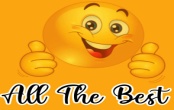                                                 II LANGUAGE -ENGLISH	      TOTAL  MARKS: 80                             I. Four alternatives are given for each of the incomplete statements. Only one of them is correct or most appropriate.  Choose the correct alternative and write the complete answer along with its letter of alphabet: 					        1x4=4                                                                                                                                                                     1. Choose the appropriate question tag and fill in the blanks:                           They will go to office today, --------?a. will they 		b. if they 		c. won’t they 		d. are they2. Read the following conversation and identify the language function of the underlined:Salil: Are you free tomorrow?Samay: Yes. What do you plan?Salil: How about going for cycling tomorrow?a. request 		b. suggestion		 c. order		 d. enquiry3. Read the following conversation and identify the meaning of the underlined word:Rekha: Seema’s class teacher was looking for her.Mita: She has just met her on the playgrounda. take care 	  b. justify  		 c. fond  		 d. search4. Read the following conversation and choose the correct infinitive:Prabhat: What is the purpose of your visit sir?Manas: I wish to learn about the rare species of the animal kingdom. a. visit 	 b. to learn	 	 c. wish 		d. rare II. Do as directed:                                                                                    	 	    12x1=125. Fill in the blanks with appropriate Preposition:    I am still waiting ------- get feedback --------- her.6. Fill in the blanks with the appropriate words given in brackets:    When he -------(start) from home, he ------(forget) his purse.7. Rewrite the following sentence using the given adverbs in its correct position:    It is complicated for me to understand it. (completely, too)8. Rewrite these sentences using the appropriate form of the Verbs given in brackets:Both Mita and I (go) to the same gym.  (Be) potatoes available in this shop?9. Join the following sentences using coordinating conjunctions: Make necessary changes:    You must spend more time on your studies. You won’t be able to cope up with the course.  (but, since, otherwise)10. Change the following sentence to indirect speech:     Manish said to Rahima, “My grandma is visiting us this weekend.”11. Frame a question to get the underlined words as an answer:      Rajesh was a salesman before he became an actor.12. Complete the following sentence using the modal auxiliary given below:      I was wondering if she -------- be free that weekend. (may, can, could)13. Change the voice of the following sentence:      Raghu handed over the documents to the office.14. Punctuate the following sentence:      Indian maths wizard Shakuntala Devi was often called the Human Computer15. Combine the word in column ‘A’ with its correct collocation in column ‘B’:         		  A                                             	B   	    Crushed                               butter, paper. rubber, ripple16. Identify the parts of speech of the underlined words:      Hurrah! That was a great catch shouts Amish.17. The following paragraph has a few errors. Edit them and rewrite it in the answer           booklet: Follow the given clues:                                                                           2   I have no doubt, fred, said I ‘That these reeds are sugarcanes We will take few back        from  us.’Double inverted commas missing, Capitalization, missing article, preposition to be     correctedIII. Answer the following questions in two to three sentences each:                 7x2=1418. Why did Yudhishthira remain alone at last? What was the situation to be redeemed? 19. How did the king go to meet the hermit? Why did the king get the feeling that the hermit wasn’t inclined to answer his questions?20. Why does Kapil’s mother say that she found it very hard to manage Kapil? How do you say that Kapil enjoyed an ordinary schooling?21. How was Betty different from the children of her age group?22. Why was a public agitation launched in support of Aruna Asaf Ali? 23. ‘Yes, the cure has been here all the time.’ Annotate: 24. Why is speaking English considered a game by Mary O’Neill?IV. Answer the following in 5-6 sentences each:                                                   2x3=625. How did the king’s patience save his life?26. Kapil wanted to be a footballer. Then why did he take up Cricket? Who does he      give the credit for the decision of playing Cricket?V. Read the following extracts and answer the questions that follow:             4x3=1227. “The horse of course was duly returned.”a. Whose horse was it? Why was it to be returned?b. Who is recounting the incident? What is the name of his autobiography?28. “I came upon your body guard, who recognized and wounded me.”a. Who is the ‘I’ here?b. What is the meaning of the underlined expression?c. Why did the bodyguard wound the speaker?29. “Bhima also did not heed the warning.”a. What was the warning?b. Why is the word ‘also’ used here? Who else had not heeded the warning?c. What was the outcome of the ignorance?30. O, ne’er if I live to a million,        Shall I feel such a pang.’a. Who is the ‘I’ here?b. What was the situation that brought about a pang in the player?c. What was the result of it?VI. Answer the following in 8-10 sentences each:                                                  1x4=431. How has Tagore essayed the character of Upagupta?VII. 32. Quote from memory:                                                                                             4Was it the feel-------       -------------------------in your worldVIII. 33. Given below is a profile. Write a paragraph using the clues given below:    3Name: Sir Winston Churchill	    Born: 30 November 1874, United KingdomPositions held: British Politician, Army Officer, WriterHighest position:  Prime Minister of UK from 1940-45Achievement: Led Britain to victory in the II World WarAcademic achievement: Nobel prize in literature, Albert Gold medalIX. 34. Develop the story using the clues given below:                                        1x3=3A missionary-- sitting in a cottage near a sea – a woman came carrying a handful of dripping sand -- asked what it was- sand, replied the missionary -- “Do you know why I brought it here?”- her sins were countless as sand of the sea -- “How can I obtain forgiveness?”-- take it and pile it --the tide will come and slowly wash it away  -- God’s forgiveness works like thisX.35. Study the given picture. 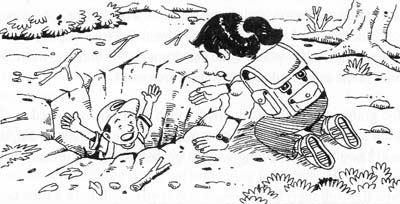 Write an account or a description of what the picture suggests to you In a paragraph:    		  [3]                                                          XI.36. Read the following passage carefully and answer the questions that follow:                 1x4=4        	As Tenzing grew, it was clear that he was different from other boys of the village. He would not like to join in the common village games. He would wander off into the forests and spend the day roaming among the hills and trees. Even that did not satisfy him. He wanted to see the world beyond the hills that surrounded his village. He had a keen desire to see new places. This desire took him to Kathmandu, the capital of Nepal. He found it very different from Thamey, his native village. There were large houses, bazaars, shops and many things he had not seen before. Still, he did not like those things. He liked the mountains around the town. He wanted to climb them. Once again, he returned to his village. Here he met a number of Sherpa porters. They were people who used to go with the mountain climbers, carrying their loads. They had been to the Everest with the British teams that had attempted to climb the peak in 1921, 1922 and 1924. Their stories aroused Tenzing’s curiosity. Some day he too would climb the Everest, he thought. He was so excited that he tried out some of the clothes that the Sherpas had worn on the Everest. They were too big for him but didn’t matter. He had the feel of them.1. How was Tenzing different from the other boys of the village?2. What are the following? Thamey, Sherpas, 3. What did Tenzing resolve to do?4. Why did he try out the clothes that the Sherpas had worn?XII.37. Write an Essay on the following:       						               4  Your favourite bookXIII. You are Nimisha/ Aniketh studying at Dandeli . Write a letter to your friend about a fair that you attended explaining him/her about the importance of such traditions: 		 											     5		Class: IX Std			    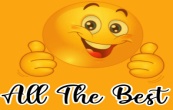                               Summative Assessment-I October: 2021	  Time:2 ½   hours                                                         	ತೃತೀಯ  ಭಾಷೆ ಕನ್ನಡ                     ಒಟ್ಟು ಅಂಕಗಳು:80I. ಕೆಳಗಿನ ಪ್ರಶ್ನೆಗಳಿಗೆ ಅಥವಾ ಅಪೂರ್ಣ ಹೇಳಿಕೆಗಳಿಗೆ ನಾಲ್ಕು ಆಯ್ಕೆಯನ್ನು ಕೊಡಲಾಗಿದೆ ಅವುಗಳಲ್ಲಿ ಹೆಚ್ಚು ಸೂಕ್ತವಾದ ಉತ್ತರವನ್ನು ಆರಿಸಿ ಕ್ರಮಾಂಕದಲ್ಲೇ ಉತ್ತರ ಬರೆಯಿರಿ. 			          1×8=81. ಈ ಕೆಳಗೆ ಕೊಟ್ಟಿರುವ ಪದಗಳಲ್ಲಿ ಗುಂಪಿಗೆ ಸೇರಿದ  ಪದ ________[ a. ರಸ್ತೆ        b. ಶಾಲೆ      c. ವಿದ್ವಾಂಸ        d. ಬೆಟ್ಟ]2.  "ವಿದ್ಯೆ" ಪದದ ತತ್ಸಮರೂಪ _________ [a. ತೀರ್ಥಕ್ಷೇತ್ರ     b. ವಿದ್ಯಾ		c. ಬಿಜ್ಜೆ            d. ಹಬ್ಬ]3. " ಅರಕಳಿ " ಪದದ ಅರ್ಥ________[ a. ಆಕರ್ಷಣೆ        b. ವಾಸನೆ ನೋಡು 	c. ಸೊಗಸು          d. ಕೊರತೆ ]4.  "ಷಣ್ಮುಖ " ಈ ಪದವು ಸಂಧಿಗೆ __________ಉದಾಹರಣೆಯಾಗಿದೆ.[a. ಅನುನಾಸಿಕ ಸಂಧಿ 		b. ಜಸ್ತ್ವ ಸಂಧಿ		c. ಶ್ಚುತ್ವ ಸಂಧಿ          d. ಯಣ್ ಸಂಧಿ]5. " ವರ್ತಮಾನ " ಕಾಲದ ಕಾಲಸೂಚಕ ಪ್ರತ್ಯಯ__________ [a. ದ          b. ಉತ್ತಾ	c. ವ              d. ಅದಕ್ಕೆ]6. " ರಾಧಾ ಮಾವಿನಹಣ್ಣನ್ನು ತಿನ್ನಳು ." ಈ ವಾಕ್ಯವು ___________ಪ್ರಕಾರಕ್ಕೆ ಸೇರಿದೆ.[a. ವಿದ್ಯಾರ್ಥಕ      b. ಸಂಭವನಾರ್ಥಕ       c. ನಿಷೇಧಾರ್ಥಕ        d. ಸಾಮಾನ್ಯ ವಾಕ್ಯ]7.  " ಸ್ವಚ್ಛ ಭಾರತ ಅಭಿಯಾನ"ಕ್ಕಾಗಿ ರಸ್ತೆಯಲ್ಲಿರುವ ಕಸಕಡ್ಡಿಗಳನ್ನು  ತುಂಬಿ ಸ್ವಚ್ಛ ಗೊಳಿಸಲಾಯಿತು . ". ಗೆರೆ ಎಳೆದ     ಪದದ ವ್ಯಾಕರಣಾಂಶ._______[a. ವಸ್ತುವಾಚಕ    b. ಜೋಡಿ ನುಡಿ 	   c . ನುಡಿಗಟ್ಟು   	 d. ಅನುಕರಣಾವ್ಯಯ]8.  " ಅಯ್ಯೋ! ವಿಧಿಯೇ ಇದೆಂತಹ ನ್ಯಾಯ " ಈ ವಾಕ್ಯದಲ್ಲಿ ಬಳಸಲಾಗಿರುವ ಲೇಖನ ಚಿನ್ಹೆ__________[a. ಪೂರ್ಣವಿರಾಮ 	 b. ಅರ್ಧವಿರಾಮ	c. ವಾಕ್ಯವೇಷ್ಟನ       d.  ಭಾವಸೂಚಕ ಚಿಹ್ನೆ]II. ಕೆಳಗಿನ ಪ್ರಶ್ನೆಗಳಿಗೆ ಮೊದಲೆರಡು ಪದಗಳಿಗಿರುವ ಸಂಬಂಧದಂತೆ ಮೂರನೆಯ ಪದಕ್ಕೆ ಸರಿಹೊಂದುವ      ಸಂಬಂಧಿಸಿದ ಪದವನ್ನು ಬರೆಯಿರಿ. 								           1×4=41. ನಂಬಿಕೆ : ಅಪನಂಬಿಕೆ : : ಖರೆ:  ----2. ಗಿರೀಶ  : ಸವರ್ಣದೀರ್ಘ ಸಂಧಿ : : ಸೂರ್ಯೋದಯ :--------3. ಸ್ವರ್ಗ : ಸಗ್ಗ : :ವಿಷ : ------4. ಬಿಸಜಾಕ್ಷ : ವಿಷ್ಣು: : ಹಣೆಗಣ್ಣ : -----III.ಕೆಳಗಿನ ಪ್ರಶ್ನೆಗಳಿಗೆ ಪ್ರತಿಯೊಂದಕ್ಕೂ ಒಂದೊಂದು ವಾಕ್ಯದಲ್ಲಿ ಉತ್ತರ ಬರೆಯಿರಿ. 		           1×4=41. ನಕುಲನು ಸರೋವರಕ್ಕೆ ಏಕೆ ಹೋದನು?2. ಅರಸನೊಲಗಕ್ಕಿಂತ ಉತ್ತಮವಾದುದು ಯಾವುದೆಂದು ಕನಕದಾಸರು ಹೇಳಿದ್ದಾರೆ?3. ಉಪ್ಪು ಉತ್ಪತ್ತಿಯಾಗುವುದು ಎಲ್ಲಿ?4. ಮೆಲುಮಾತಿನ ಪಕ್ಷಿ ಯಾವುದು?IV. ಕೆಳಗಿನ ಪ್ರಶ್ನೆಗಳಿಗೆ ಮೂರುನಾಲ್ಕು ವಾಕ್ಯಗಳಲ್ಲಿ ಉತ್ತರ ಬರೆಯಿರಿ.     		                   8×2=16 ವಸಂತ ಬಂದಾಗ ಪ್ರಕೃತಿಯಲ್ಲಾಗುವ ಬದಲಾವಣೆಗಳನ್ನು ಬಿಎಂಶ್ರೀಯವರು ಹೇಗೆ ವರ್ಣಿಸಿದ್ದಾರೆ? ಬಿಜ್ಜಳನನ್ನು ಕುರಿತು ವಂದಿ-ಮಾಗಧರು ಏನೆಂದು ಪರಾಕು ಮಾಡಿದರು? ಸೂರ್ಯ ನು  ಸಮತೆಯನ್ನು ಹೇಗೆ ತೋರುತ್ತಿದ್ದಾನೆ ಎಂದು ಅಕ್ಬರ್ ಅಲಿ ಹೇಳಿದ್ದಾರೆ? ಬದುಕಿನಲ್ಲಿ ಯಾವುದಕ್ಕೂ ಅಂಟಿಕೊಳ್ಳದೆ ಇರಬೇಕೆಂಬುದನ್ನು ನಾಲಿಗೆಯು ಹೇಗೆ ತಿಳಿಸುತ್ತದೆ? ಕನ್ನಡ ಉಳಿಯಲು ಏನೇನು ಮಾಡಬೇಕೆಂದು ಸವಿತಾ ನಾಗಭೂಷಣ್ ಹೇಳಿದ್ದಾರೆ? ಧರ್ಮರಾಜನ ತಮ್ಮಂದಿರೆಲ್ಲ ಸಾಯಲು ಕಾರಣವೇನು? ಹಂಗಿಸುವ ಮತ್ತು ಬಡಿದಾಡುವ ಬಾಂಧವರ ಬಲೆಗೆ ಕನಕದಾಸರ ಅಭಿಪ್ರಾಯವೇನು? ಪ್ರಾಣಿಗಳಿಗೆ ಬಂದಿದ್ದ ಆಪತ್ತು ಹೇಗೆ ನಿವಾರಣೆಯಾಯಿತು?V. ಕೆಳಗಿನ ಕವಿ ಅಥವಾ ಸಾಹಿತಿಗಳ ಸ್ಥಳ, ಕಾಲ, ಕೃತಿ ಮತ್ತು ಪ್ರಶಸ್ತಿಗಳನ್ನು ಕುರಿತು ವಾಕ್ಯ ರೂಪದಲ್ಲಿ ಉತ್ತರ ಬರೆಯಿರಿ.												                                        3×2=61. ಗಿರೀಶ್ ಕಾರ್ನಾಡ್			2. ಕನಕದಾಸರು VI.ಈ ಕೆಳಗಿನ ವಾಕ್ಯ ಅಥವಾ ಹೇಳಿಕೆಗಳಿಗೆ ಸಂದರ್ಭ ಮತ್ತು ಸ್ವಾರಸ್ಯ ಗಳನ್ನು ಬರೆಯಿರಿ.                      2×3=61." ಪರರ ಏಳಿಗೆಯನ್ನು ಸೈರಿಸಲಾರದವನೇ ದು:ಖಿ ".	2." ರಾಜ್ಯಭಾರ ಅಂದ್ರ ಕಾಯಕ ಅದಕ್ಕೆ ವಂಶ ಇದ್ದರೆ ಸಾಲದು ".VII. ಈ ಕೆಳಗಿನ ಗಾದೆಗಳಲ್ಲಿ ಯಾವುದಾದರೂ ಒಂದನ್ನು ಗಾದೆಯ ಮಹತ್ವದೊಂದಿಗೆ ವಿವರಿಸಿ.	           1×3=31. ತಾಳಿದವನು ಬಾಳಿಯಾನು.		2. ನಾಲಿಗೆ ಒಳ್ಳೆಯದಾದರೆ ನಾಡೆಲ್ಲ ಒಳ್ಳೆಯದು.VIII.. ಈ ಕೆಳಗಿನ ಪದ್ಯ ಭಾಗವನ್ನು ಪೂರ್ಣಗೊಳಿಸಿ ಬರೆಯಿರಿ.					           1×4=4 1. ಉಂಬುಡವುದಕ್ಕಿಲ್ಲದ ___________ಲೇಸು.IX.ಈ ಕೆಳಗಿನ ಪದ್ಯ ಭಾಗವನ್ನು ಓದಿ ಅರ್ಥಮಾಡಿಕೊಂಡು ಅಡಕವಾಗಿರುವ ಮೌಲ್ಯವನ್ನಾಧರಿಸಿ ಸಾರಾಂಶವನ್ನು ಬರೆಯಿರಿ. 		 						                                 1×4=4ಎತ್ತಣ ಮಾಮರ ಎತ್ತಣ ಕೋಗಿಲೆಎತ್ತಣಿಂದೆತ್ತ ಸಂಬಂಧವಯ್ಯ?ಬೆಟ್ಟದ ನೆಲ್ಲಿಕಾಯಿ,ಸಮುದ್ರದೊಳಗಣ ಉಪ್ಪು-ಎತ್ತಣಿಂದೆತ್ತ ಸಂಬಂಧವಯ್ಯ? ಗುಹೇಶ್ವರಲಿಂಗಕ್ಕೆಯೂ  ಎನಗೆಯೂ ಎತ್ತಣ ಸಂಬಂಧವಯ್ಯ?X.ಈ ಕೆಳಗಿನ ಪ್ರಶ್ನೆಗಳಿಗೆ ಎಂಟು ಅಥವಾ ಹತ್ತು ವಾಕ್ಯಗಳಲ್ಲಿ ಉತ್ತರ ಬರೆಯಿರಿ.			         4×3=121. ನಾಲಗೆಯು ಅಜೇಯವಾಗಿರುತ್ತದೆ ಎಂದು ಲೇಖಕರು ಏಕೆ ಹೇಳಿದ್ದಾರೆ?2. ಬಿಜ್ಜಳ ಮತ್ತು ಬಸವಣ್ಣನವರ ನಡುವೆ ನಡೆದ ಸಂಭಾಷಣೆಯನ್ನು ನಿಮ್ಮ ಮಾತುಗಳಲ್ಲಿ ಬರೆಯಿರಿ.3. ಮಿತ್ರನನ್ನು ಪಾವನ ಪಾತ್ರನೆಂದು ಕವಿ ಹೇಗೆ ವರ್ಣಿಸಿದ್ದಾರೆ.XI. ಈ ಕೆಳಗಿನ ಗದ್ಯಭಾಗವನ್ನು ಮನಸ್ಸಿನಲ್ಲಿ ಓದಿಕೊಂಡು ಕೊಟ್ಟಿರುವ ಪ್ರಶ್ನೆಗಳಿಗೆ ಉತ್ತರ ಬರೆಯಿರಿ.   1×4=4ದ್ರೌಪದಿ ಮಹಾಭಾರತದ ಮಹಾಕಾವ್ಯದ ವೀರ ರಾಜಕುಮಾರಿಯಾಗಿದ್ದರು ಮಾತ್ರವಲ್ಲದೆ ಮಹಾಭಾರತ ಮಹಾಕಾವ್ಯದ ಹೆಮ್ಮೆಯ ಮತ್ತು ಧೈರ್ಯವಂತ ನಾಯಕಿಯಾಗಿ ದ್ರೌಪದಿ  ಉಳಿದಿದ್ದಾರೆ.ಒಮ್ಮೆ ರಾಜ ದ್ರುಪದ ಹಾಗೂ ದ್ರೋಣರ ನಡುವೆ ಯುದ್ಧವಾಯಿತು. ರಾಜ ದ್ರುಪದನನ್ನು ಸೋಲಿಸಲು ದ್ರೋಣಾಚಾರ್ಯರ ಪರವಾಗಿ  ಪಾಂಡವರ ರಾಜಕುಮಾರ ಅರ್ಜುನನು ಹೋರಾಟ  ಮಾಡಿ ಗೆಲ್ಲುತ್ತಾನೆ. ಇದರ ಪರಿಣಾಮವಾಗಿ ದ್ರುಪದ ಅರ್ಥ ರಾಜ್ಯವನ್ನು ಕಳೆದುಕೊಳ್ಳುತ್ತಾನೆ.ತನ್ನ ರಾಜ್ಯದ ಅರ್ಧದಷ್ಟು ಭಾಗವನ್ನು  ಗೆದ್ದುಕೊಂಡ  ದ್ರೋಣನ ಮೇಲೆ ಸೇಡು ತೀರಿಸಿಕೊಳ್ಳುವಲ್ಲಿ ದ್ರುಪದ ಹವಣಿಸುತ್ತಿರುತ್ತಾನೆ. ಹೋಮ ಯಜ್ಞ ಹವನಾದಿಗಳನ್ನು ಮಾಡುತ್ತಾರನೆ . ಮುಖ್ಯವಾಗಿಆಶೀರ್ವಾದ ಪೂರ್ವಕವಾಗಿ ದೈವ ಭಕ್ತಿವುಳ್ಳ  ಶಕ್ತಿಶಾಲಿ ವೀರಪುತ್ರರನ್ನು ಪಡೆಯಲು ನಿಶ್ಚಯಿಸುತ್ತಾನೆ. ದ್ರೋಣಾಚಾರ್ಯರನ್ನು ಸೋಲಿಸಬಲ್ಲ ಒಬ್ಬ ಮಗನನ್ನು ಹೊಂದಲು ಪುತ್ರಕಾಮೇಷ್ಠ ಯಜ್ಞ ಎಂದು ಕರೆಯಲ್ಪಡುವ ಯಜ್ಞವನ್ನು ದ್ರುಪದ ಮಾಡಿದನು. ಈ ಸಂದರ್ಭದಲ್ಲಿ ಬೆಂಕಿಯಿಂದ ಸುಂದರವಾದ ಪೂರ್ಣ-ಬೆಳೆದ ಯುವತಿ ಹೊರಹೊಮ್ಮಿದಳು. ಆಕೆಯೇ  ದ್ರೌಪದಿ. ಪ್ರಶ್ನೆಗಳು :1. ಯಾರ -ಯಾರ  ನಡುವೆ ಯುದ್ಧವಾಯಿತು?2. ಅರ್ಜುನನು ಯಾರ ಪರವಾಗಿ ಹೋರಾಡಿದನು?3. ದ್ರುಪದನು ಮಾಡಿದ ಯಾಗ ಯಾವುದು?4. ದ್ರೌಪದಿಯ ಜನನ ಹೇಗೆ ಆಯಿತು?XII. ಈ ಕೆಳಗಿನ ಯಾವುದಾದರೂ ಒಂದು ವಿಷಯಕ್ಕೆ 15 ವಾಕ್ಯಗಳಿಗೆ ಕಡಿಮೆ ಇಲ್ಲದಂತೆ ಪ್ರಬಂಧವನ್ನು ಬರೆಯಿರಿ. 	 1×4=41. ಕ್ರೀಡೆಗಳ ಮಹತ್ವ			2. ಪರಿಸರ ಮಾಲಿನ್ಯದ ಕಾರಣ ಮತ್ತು ಪರಿಣಾಮಗಳು.XIII. ಈ ಕೆಳಗಿನ ಯಾವುದಾದರೂ ಒಂದಕ್ಕೆ ಕೊಟ್ಟಿರುವ ಮಾಹಿತಿಯನ್ನು ಆಧರಿಸಿ ಪತ್ರವನ್ನು ಬರೆಯಿರಿ.              1×5=51. ನಿಮ್ಮನ್ನು ಜನತಾನಗರ ಬಡಾವಣೆಯ ನಿವಾಸಿ ಶಿವರಾಮ ಎಂದು ಭಾವಿಸಿ ಕೆಟ್ಟು ಹೋಗಿರುವ ಬೀದಿ ದೀಪವನ್ನು ಸರಿಪಡಿಸುವಂತೆ ಕೋರಿ ಕರ್ನಾಟಕ ವಿದ್ಯುತ್ ನಿಗಮ ಇವರಿಗೆ ಒಂದು ಕೋರಿಕೆ ಪತ್ರ ಬರೆಯಿರಿ.ಅಥವಾ2. ನಿಮ್ಮನ್ನು ಅರವಿಂದ್, ಸಿದ್ದಗಂಗಾ ಮಠ,ತುಮಕೂರು,ಇಲ್ಲಿ ಓದುತ್ತಿರುವ ವಿದ್ಯಾರ್ಥಿ ಎಂದು ಭಾವಿಸಿ ದೂರದ ಊರಿನಲ್ಲಿರುವ ನಿಮ್ಮ ತಾಯಿಯವರಿಗೆ ನಿಮ್ಮ ಶೈಕ್ಷಣಿಕ ವಿದ್ಯಾಭ್ಯಾಸವನ್ನು ಕುರಿತು ಪತ್ರವನ್ನು ಬರೆಯಿರಿ. Class: IX Std	                   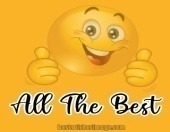                       Summative Assessment-I October: 2021     Time: 3 Hours                                                        III Language Hindi             TOTAL MARKS: 80                             I.  निम्नलिखित प्रश्नों के लिए चार - चार विकल्प सुझाये गये हैं, उनमें से सर्वाधिक उचित विकल्प   चुनकर लिखिए:    8x1=8       1. ’शिष्य’ शब्द का अन्य लिंग रूप है ____।[अ.  शिष्या    ब.  शिष्य     क.  शिष्यी   ड.  शिश्याएँ ]2. राम के अनन्य भक्त हनुमान ने चुर्नोती स्वीकार की । इस वाक्य में प्रयुक्त रेखांकित चिह्‌न ________ है।       [अ.  अल्प विराम    ब.   अर्ध विराम      क.  प्रश्न विराम    ड.  कोष्टक चिह्‌न ]3. ’मिलना’ शब्द का द्वितीय प्रेरणार्थक रूप है ____। [अ.  मिलाना .    ब. मिल     क.  मिलना  ड.  मिलवाना]		4. ”ईमान’ शब्द का विलोम रूप है _____। [अ.  ईमानी    ब.  अईमान    क.  मान   ड.  बेईमान ]5. ’रजनीश’  शब्द इस संधि का उदाहरण है ___। [ अ.  दीर्घ    ब.   गुण    क.   वृद्दी   ड.    यण्‌ ]6. ’रूढी’ शब्द का बहुवचन  रूप है _____। [अ.  रूढी     ब. रूढियाँ       क.  रूढीयाँ ड.    रूढीएँ ]7. ’भाग्य फूटना’ इस मुहावरे का अर्थ है __। [अ.  सबक सिखाना     ब.  बुरा होना   क.  अटल रहना   ड.  क्रोधित होना ]8. इनमें एक सार्थक वाक्य है _______ ।    अ.  पीने पानी के लिए मुन्नी लाई ।   		ब.  पानी के लिए मुन्नी पीने लाई  ।    क.  मुन्नी लाई पानी पीने  के लिए ।  		ड.  मुन्नी पीने के लिए पानी लाई ।II. निम्नलिखित प्रथम दो शब्दों के सूचित संबंधों के अनुरूप तीसरे शब्द का संबधित शब्द लिखिए:   	                 4x1=49. मौसी : कहानी :: स्वामी विवेकानंद : ------------10.दीया : दीप :: पताका : ----------------11.नोंगक्रेम : नृत्य :: बेहडेनखलाम : -----------12. भीम : मानव :: बकासुर : -------------- III. निम्नलिखित प्रश्नों के उत्तर एक-एक वाक्य में लिखिए :                           				         4x1=413. बाट जोहने वालों को क्या नहीं देना चाहिए?14. भीम ने बकासुर की लाश को कहाँ रखने के लिए कहा?15. झंड़ा किससे बना?16. दोपहर होने पर मौसी कहाँ पहुँच जाती थी?IV. निम्नलिखित प्रश्नों के उत्तर दो - तीन वाक्यों में लिखिए :                          				       8x2=1617. भाई को गिरते देखकर बहन ने क्या किया?18. ब्रा‍ह्म्‌ण के घर में सब लोग क्यो रो रहे थे?19. विवेकानंद की रुचि किन किन विषयों में थी?20. परिसर की रक्षा के लिए हमें क्या क्या करना चाहिए?21. चौराहों पर दिए गए संकेतों को विस्तार से बताइए ।22. मौसी बच्चों को कौन कौन सी कहानियाँ सुनाती थी?23. चेरापूँजी की विशेषता  क्या है?24. जय - जय भारतमाता कविता का आशय क्या है?V. निम्नलिखित प्रश्नों के उत्तर तीन - चार वाक्यों में लिखिए :                         				      9x3=2725. दिल में आग दबाकर का मतलब क्या है?26. विवेकानंद ने जनता को ललकार कर क्या कहने को कहा?27. पर्यावरण का महत्व समझाइए ।28.’ माइती  बाजार’ के बारे में तीन - चार वाक्य लिखिए ।29. दुर्घटना से बचने के कोई तीन उपाय लिखिए ।30. मकान के अंदर से बच्चों को कैसी आवाज़े सुनायी दी?31. बहन ने भाइ के हाथ से झंडे थाम लिया, इस घटना का वर्णन कीजिए ।32.  भीम और बकासुर के बीच में हुआ युद्ध को विस्तार से लिखिए।33.  निम्नलिखित गध्यांश का अनुवाद कन्नड़ या अंग्रेजी में कीजिए :       दुकान के सामने एक खाट बिची थी ।  दो तीन लड़के भागकर खाट ले आए ।      उस पर मौसी को जबरदस्ती बिठा  दिया ।VI.  निम्न लिखित प्रश्नों के उत्तर पाँच - छ: वाक्यों में लिखिए : 				   		        2x4=834.  मौसी और बच्चों के बीच में क्या बातचीत हुई?35.  निम्न लिखित कवितांश पूर्ण कीजिए :   [7 lines ]     जय जय भारत ______________ भारत माता ।VII.  गध्यांश को ध्यानपूर्वक पढ़कर निम्नलिखित प्रश्नों के उत्तर लिखिए :                                                 1x4=436. एक भयानक रात थी ।  मथुरा के सभी  निवासी सुख की नींद सो रहे थे ।  केवल दो राजबंधी     जाग रहे थे । देवकी और वसुदेव ।  देवकी मथुरा का राज कंस की बहन थी । कंस अपने पिता        उग्रसेन को कारागार में डालकर राज बन बैठा था ।  उसके मन में यह भय समा गया था कि     देवकी का आठवाँ पुत्र उसके प्राणों का ग्राहक होगा, इसलिए उसने देवकी के सात पुत्रों का वध    किया था ।  प्रश्न : 1.  दो राजबंधियाँ कौन थे?         2.  देवकी के सात पुत्रों का वध किसने किया था?         3.  कंस किस राज्य का राजा था?         4.  कंस राजा कैसे बना था?VIII.    किसी एक विषय पर 15 वाक्यों का एक निबंध लिखो :                         			        1x4=437. अ.  स्वामी विवेकानंद     ब.  पुस्तकालय   	 क.  मेरा देश भारत IX.   पत्र लेखन : 										    38. शाला प्रवास के लिए  Rs. 2000 माँगते हुए अपने पिताजी के नाम पत्र लिखो ।                                   1x5=5Class: IX Std	   	                    Summative  Assessment-I October: 2021          Time: 3hrs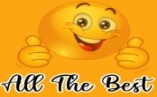                                            SCIENCE	                          TOT  MARKS: 80   Physics:I. Choose the correct answer:-					  		                   		 1x3=31. The physical quantity that measures inertia is__.[velocity, acceleration, mass, displacement]2. SI unit of ‘momentum’ is__ [a. gmd -1, b. kgms -1, c. m/s, kgs]3. Speed is always _. [a. positive, b. negative, ,c. positive or negative, d. either positive or negative]II. Answer the following.						 		                  		 1x3=3            4. Draw a distance time graph for uniform motion.5. Write the equation for (a) velocity time relation        (b) positive time relation6. Which of the following is correct for displacement?    (i). It can be zero  (ii). Its magnitude is greater than the distance travelled by the objectIII. Answer the following.	 	  						                 		  2x3=67. Define the following:    (a). Inertia	     (b). Newton8. Differentiate between speed and velocity.9. State the law of conservation of momentum. Explain with an example.IV. Answer the following.					                					 3x2=6   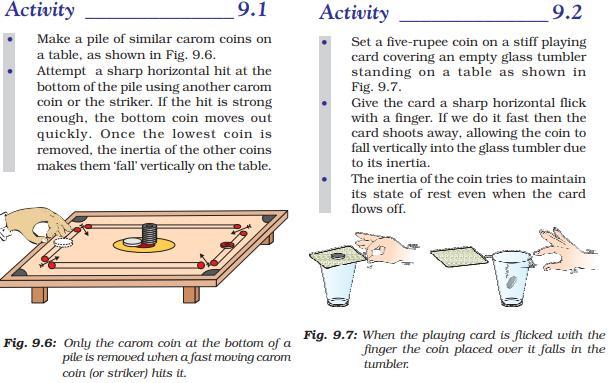 10. (a). In the figure, a picture similar coin is hit very strongly at the bottom of the 				                    pile by a striker. What will happen to the (i) Lowest coin (ii) rest of the coins why?      (b). state Newton’s III law of motion and state any two practical application.11. Give reason for the following.      (a). A horse can pull a cart.      (b). we fall in the forward direction when a moving bus suddenly stops. Some of the leaves may get detached              from a tree if we vigorously shake its branch.V. Answer the following.								                  		 1x4=4      (a). State Newton’s second law of motion       (b). Derive mathematical formulation of second law of motion i.e F=ma      (c). Find acceleration produced by a force of 20 N acting on a body of 5 kg.VI. Answer the following.								                  		 1x5=512. (a). Derive v=u+at at graphically      (b). a bus starts from rest and attains a speed of 36 km h -1 in 10 minutes, while  moving with uniform             acceleration calculate the acceleration of the bus.Chemistry:VII. MCQs.                                    								        		 1x3=313. When heat is supplied to a solid substance       [a. The kinetic energy of the particle increases  b. The potential energy of the particle increases       c. The potential energy of the particles decreases d. The kinetic energy of the particles decreases]14. Particle of a liquid.—     [ a. Are most ordered 	b. move randomly       c. have less intermolecular space 	d. Can slip and slide over each other.]15. Washing machines used for drying wet clothes involve the principle of     [ a. sublimation, b.decantation, c.evaporation , d.centrifugation.]VIII. Answer in a sentence.     						                           		  1x5=516. State the principles used in separation by centrifugation.17. What happens when a saturated solution is heated?18. Write any two applications of chromatography.19. The room temperature is 25 degree Celsius. What is the corresponding temperature on the Kelvin scale?20. Why do volatile liquids like alcohol, petrol and acetone evaporate easily?XI. Answer in two to three sentences.  		  			    		            		  2x4=821. Account for the following.      (i). the temperature of water remains constant during boiling. (ii). Solids do not need a container to keep them.22. How does the water kept in an earthen pot become cool during summer?23. How will you separate the constituents present in the following mixture?      (i). different gases from air  (ii). dyes in blue black ink.   (iii). butter from milk      (iv). Pure copper sulphate from impure copper sulphate sample.24. A solution contains 40 gram of common salt in 360 gram of water. Calculate the      concentration in terms of mass percentage of the solution.X. Answer briefly.       									        		 3x2=625.(i).Define the terms solute, solvent and solution. ii. when is a solution said to be saturated?26. Show diagrammatically how water is purified in the waterworks system and list the process involved.27. Give reason:       												 1x4=4      (i). Ice at 273 K is more effective in cooling than water at the same temperature.      (ii). A gas fills completely the vessel in which it is kept.28. (i). Distinguish between miscible and immiscible liquids       (ii). How will you separate a mixture containing kerosene and petrol (different in their boiling points is more than             25 degree Celsius) which are miscible with each other. Draw and explain. 		     	Biology:	XI. Choose the correct answer and fill in the blanks.	                  					  1x3=329. The organelle that contain their own genetic material is ___.       [a. Ribosomes, b. Mitochondria, c. Golgi complex , d. Vacude]30. The tissue that make up the husk of coconut is ____[a. Parenchyma, b. Collenchymas, c. Sclerenchyma, d. Xylem vessels]31. Identify the odd one out in the following: [a. Fish, b. Sponges, c. Frog, d. Whale]XII. Answer the following.								     			  1x4=432. Where do find chromatic network? When does it get organised to form chromosome?33. What are cork cells? How is it useful to the plants?34. List two functions of stomata. 35. Why bacteria and Fungi called saprophytes? 								  36. A plant is pulled out and given to you, how you identify it as monocot or dicotyledon. 			  2x3=6      List any two reasons to identify/ differentiate them.37. Classify the following as voluntary or involuntary activities.       (a). jumping of Frog         (b).Pumping of heart        (c). Writing with hand	    (d). movement of food in intestine 38. What happen when – and why?   (a). Dry grapes are kept in water overnight.     (b). Adipose tissue is absent in animals.39. Give scientific reasons.								      			 3x2=6      (a).Heart is made cardiac muscle.     (b).Xylem and Phloem are conducting tissue.      (c). Coelenterates have stinging cells.40.(a). Draw a neat diagram of a plant cell and label any two parts that differentiates it from animal cells.     (b). Complete the following. 41. (a).Write the hierarchical classification of human beings?					             4x2=8	      (b). List FOUR characteristics of kingdom Mycota or K.Thallophyta with an example.42. (a). Classify Kingdom Animalia and state the basis of classification.				              (b). Write the names of first five phyla in Invertebrates and give one example each      (c). Draw a coelenterate or a flat worm. (d). Write two salient features about that Phylum.  Class: IX Std	                                               Summative  Assessment-I October:2021         Time:3 Hrs                                                              SOCIAL SCIENCE	                 TOT  MARKS: 80                             I. Four alternatives are given for each of the following questions/ incomplete statements. Only one of them is correct or most appropriate. Choose the correct alternative and write the complete answer along with its letter of alphabet:    			        1x8=8                                                                                 1. The new style of architecture introduced by the Delhi Sultans was———
     a. Gothic       b. Nagara    c. Dravida      d. Indo Saracenic
2.  A masterpiece of Telugu literature, ‘Amukta Malyada’ was authored by ——
     a. Praudhadevaraya    b. Krishnadevaraya  c.Gangadevi. d. Kampana
3. The present Chief Minister of Karnataka is———
    a. B S Yediyurappa   b. Basavraj Bommai   c. H.D Kumaraswamy d. Siddaramaiah
4. Which one of these not an agent of Socialization?
    a. neighbourhood   b. Massmedia   c. Police  d. peer group 
5.There are a total of ______districts in Karnataka.	    a.31,	    b. 29,	c.30,		d.286. Largest city of Karnataka is _______    a. Bidar,		b. Mandya,		c. belagavi,		d. Kodagu7. One of the following is not a renewable resource __________.    a. Petroleum,		b. water,		c. land,		d.  air.8. Crops like cardamom rubber pepper and coffee are grown in ________this soil.     a. Red soil,	b.  Black soil, 	c. laterite soil,	d. coastal alluvial soilII. Answer the following questions in a sentence each:        			        1x8=8
9. Write any 2 functions of Socialisation:
10. What is ‘Adult Franchise’?
11. Where was Jesus Christ crucified?
12. Who is Al Beruni? Which work was authored by him regarding Indian social, political and other aspects of India
13.Define the term management. 14. Name any four important rivers of Karnataka.15. Which are the four administrative divisions of Karnataka/16. What are natural resources?III. Answer the following questions in three to four points/ sentences each:         2x8=16
17.  Who was the founder of the Delhi Sultanate? Why is this dynasty famous as the ‘Slave Dynasty?
18. What is a “Matriarchal family”? In which places such practices are found?19. Enumerate the role of Speaker in the Loksabha:Who is the present Speaker of Loksabha?
20. Why was the Indian Constitution adopted on January 26, 1950? What is the importance of Preamble in the constitution?21. Explain the importance of agriculture and Name the different types of farming. 22. Write a brief note on the east flowing rivers of Karnataka.23. Why is Karnataka known as the ‘Land of sandalwood?’24. Name the four important mountain passes across the Western Ghats and the places they connect.IV. Answer the following questions in six sentences each:                          	       3x9=27
25. Describe the achievements of IItutmish a. Revenue reforms b. Shifting of Capital and the Deccan Policy of     Mohd. Bin Tughlaq :
26. List out between Loksabha and Rajyasabha:
27. Give the details of the process involved in the creation of an Act:
28. Narrate the important reforms taken up by Alla Ud Din Khilji in the fields of a.      Administration b. Military and c. Markets 
29. Sum up the teachings of Jesus Christ:
30.What do you understand by conservation of natural resources? What is the 4 R    strategy adopted to conserve energy? Explain.31. What are the principles of management suggested by Henry Fayol?32. What are the four types of soil found in Karnataka? Write a brief note on red soil. 33. Name the three physical divisions of Karnataka and give an account on the Maidan region of Karnataka. V. Answer the following questions in 8-10 sentences:                                            4x4=16
34. Describe the major experiments of Mohammed Bin Tughlaq with regard to a.      Shifting of capital b. Symbolic Coins and c. Deccan Policy:
35. Essay the military achievements of Krishnadevaraya along with the major literary works produced during the Vijayanagara period:36. What measures would you take to reduce your ecological footprint with respect to food, energy, transportation and creating less waste?37. What is human resources? What are the basic features of the Indian population? Explain any one.VI. Draw an outline map of Karnataka and locate the following.       	                 1+4=5    1. Mysore district,  	2. River Cauvery, 3.Tungabhadra hydro electric power project        4.Gudavi Bird Sanctuary.            **********Class: IX		                      Summative Assessment-I October: 2021	           Time: 3 hrs                            I Language   SANSKRIT         TOT MARKS: 100                             I. समीचीनम् उत्तरं लिखत ।                                                                                                                6X1=6१) शिष्टः विरुद्धपदम्           (a)स्तुतः,   b) प्रीतिः, c)दुष्टः,  d)द्वेषः)                                                                                                                                                                                २) रामश्च = .............+.......... (a)रामः+च,    b)रामस्+च,   c)राम+च्,   d) रामस्+च)                                          ३) पिता- अन्यलिङ्गपदम्      (a)माता,   b)तातः,   c)सुतः, d) पितामहः)४) गत्वा,  कर्तुम्,  पीत्वा, भूत्वा – समूहेतरपदं लिखत    (a)गत्वा,  b)कर्तुम्,  c)पीत्वा, d)भूत्वा)                                              ५) सुखिनः सर्वे सन्त्विति गानं तेषां  ........   ( a)बहु हृद्यम्,  b)आयान्तु,  c)सर्वेषामेकम्, d)मा भवतु)                                                                                 ६) ददातु कः लकारः          (a)लट्,  b)लिट्,  c)लोट्,  d)लृट्)                                                                                                                                                                                                                                                                                                                                                 II. चतुर्थपदंलिखत |                                                                                                                           4X1=4                                                                                     १) करः-हस्तः  ;  मुखम् - . . . . . .|              २) गम्-गत्वा   ;  क्रीड् -. . . . . . . |३) पठति-लट्   ;  पठिष्यति - . . . .     |         ४) पित्रा- तृतीया ; मधुने-. . . . .  . . . . |III.एकवाक्येन उत्तरं लिखत ।                                                                                                             7X1=7                                                                                    १)शर्वसुतः कः?         २)अनित्यानि कानि?           ३) हृदये कः विभेदः न भवेत्?           ४)प्रयोगाः कति भवन्ति? ५)ज्ञाने केषाम् अधिकारः अस्ति?            ६) सागरः समानार्थकपदं किम्?          ७) गणे कति अक्षराणि भवन्ति?IV. द्वित्रैः वाक्यैः उत्तरं लिखत ।                                                                                                            4X2=8 स्वस्थः ब्राह्मणः राजानं किम्ब्रवीत्?         २) भावे प्रयोगस्य लक्षणं सोदाहरणं विवृणुत ।         ३) कर्तरि प्रयोगं विवृणुत ।                        ४) क्त्वा प्रत्ययः कदाभवति ? विवृणुत।V.निर्देशानुसारं उत्तरं लिखत।                                                                                                         9X2=18१) प्रयोग परिवर्तनं कुरुत-    अ) बालकेन पाठः पठ्यते।      आ) अहं गुरुं नमामि। २)   वाक्ये योजयत ।         १)सततम्       २)वन्दे                                                                 ३) कृदन्त पदं चित्वा धातोः प्रत्ययस्यच नाम लिखत ।     १)रामः क्षीरं पीत्वा शालां गच्छति।         २)यूयं सर्वे कार्यं कर्तुं गच्छत।४) धातुलकारपुरुषवचनानि लिखत।    १)पठानि        २) अवन्दध्वम्५) सन्धि विभज्य नाम लिखत-  १)स्थित्यन्तरम् ।    २)वाग्विलासः६) विग्रहवाक्यं विलिख्य समासनाम लिखत।    १)गङ्गानदी।    २)कृष्णसर्पः७) पर्यायपदं लिखत -  १)अनिलः,   २)भार्या८) अन्यलिङ्गपदं लिखत -     १)तस्मै,    २) माता   ९) प्रश्नवाक्यं कुरुत- १)मुकुन्दं मनसा स्मरामि।   २)भोजः तूष्णीं तिष्ठति ।                     VI. अनुवादं कुरुत ।                                                                                                                         2X2=4 अ)युष्माभिः सम्यक् अभ्यासः करणीयः। गुरोः मार्गदर्शनं अनुसरत। परीक्षायां सम्यक् लिखित्वा उत्तीर्णाः भवत । आ)  ಇದು  ಹಿಂದೆ ಬಡವನೂ ಮೂರ್ಖನೂ ಆದ ಕಮಲಾಕರನೆಂಬ ಬಾಲಕನು ಇದ್ದನು. ಎಲ್ಲರೂ ಅವನನ್ನು ನೋದಿ ಅಪಹಾಸ್ಯ ಮಾಡುತ್ತಿದ್ದರು. ಇದರಿಂದ ಅವಮಾನಿತನಾದ ಅವನು ಕಾಶಿಗೆ ಹೋಗಿ ಚೆನ್ನಾಗಿ ಓದಿ ಮಹಾಜ್ಞಾನಇಯಾದನು.VII.  यथा निर्देशं लिखत।                                                                                                                   2X3=6                                                                                                                                        १) भोः महापुरुष, मम एतत् शरीरं पुरा पितृभ्याम् अजायत |       कःपाठः ?          महापुरुषःकः ?     कस्य शरीरम्?२)विद्यागर्वात् वृद्धान् अदूषयम् |          कःपाठः ?           कः अदूषयत् ?             कदा अदूषयत्?     VIII. कविपरिचयं लिखत ।        १)) सिद्धारूढभारति।           २)महाबलेश्वर भट्टः                                         2X3=6  IX.  पद्यपाठस्य नाम उल्लिख्य  पञ्चषैः वाक्यैः तात्पर्यं लिखत।                                                                3X3=9करारविन्देन पदारविन्दं मुखारविन्दे विनिवेशयन्तम् | वटस्य पत्रस्य पुटे शयानं बालं मुकुन्दं मनसा स्मरामि॥गङ्गतुङ्गाकावेरीजलमस्माकं मत्वा कृतसंकल्पाः कार्यं कर्तुम् आलस्यं हित्वा ।सुवर्णपुष्पां पृथिवीमेतां क्रष्टुम् आयान्तु प्रवहतु कामं स्वेदस्रोतः धैर्यं मा जहतु॥नमस्ते शारदे देवि काश्मीरपुरवासिनि । त्वामहं प्रार्थये नित्यं विद्यां बुद्धिं च देहि मे॥ X.  उपमालङ्कारं विवृणुत ।   अथवा       “विद्याधनं सर्वधनप्रधानम्” अत्र विद्यमान अलङ्कारम् विवृणुत  ।    1X3=3XI. प्रस्तारं विलिख्य गणविभागं कृत्वा छन्दसः नाम लिखत  ।    अर्धो घटो घोषमुपैति नूनम्।                        1X3=3XII. श्लोकं लिखत ।   पूर्वजमुनिज  . . . . . . . . . . . . .।. . . . . . . . मा भवतु॥                                                  1X4=4XIII. दशभिः वाक्यैः संस्कृतभाषया वा कन्नडभाषया उत्तरम् लिखत।                                                       2X4=8१)सिद्धारूढस्य उपदेश सारं लिखत।    २)कृपणस्य धनं कथं नष्टमभवत्? XIV. गद्यभागं पठित्वा प्रश्नान् उत्तरत ।                                                                                                1X4=4         देवदानवयोः वैरं प्रसिद्धम्। तेषां मध्ये वारं वारम् युद्धं भवति स्म। कदाचित् देवानाम् कदाचित् असुराणां जयः भवति स्म। चिन्ताकुलः इन्द्रः अग्निं आज्ञापितवान् दैत्यान् सर्वान् नाशय इति। अनन्तरं दैत्यैः सह घोरं युद्धं प्राचलत्। दैत्याः स्व प्राणरक्षणार्थं समुद्रे तिरोहिताः अभवन्।                                                                                                       १)केषां वैरं प्रसिद्धम्?   २)केषां जयः भवतिस्म?   ३)कैः सह युद्धं प्राचात्?      ४) इन्द्रः अग्निं किमिति       आज्ञापितवान्?XV. दिनत्रयं विरामं प्रार्थयित्वा कक्ष्याध्यापकाय विरामपत्रं लिखत ।                                                        1X5=5                                    अथवा         शालावार्षिकोत्सवविषये मित्रम् प्रति पत्रम् लिखत                                                           XVI.  प्रबन्धं लिखत |  दूरदर्शनम्      अथवा     गणराज्योत्सवः।                                                                1X5=5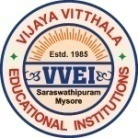                                  SUMMATIVE ASSESSMENT –1  0CTOBER– 2021                 Time: 3hrsC lass : IX Std		                       SUBJECT: MATHEMATICS 			       Total Marks:80I. Multiple choice questions:									 [1x8=8]1. Between any two rational number there exist _____   [a. 0 rational number     		b. Only one rational number    c. Many rational numbers		d. One irrational number ]2.   = _____  [a. 6 		b. 5          c.            d. 10 ]3. Lines which are  parallel to a given line are _______ to each other.    a. parallel     b. perpendicular     c. vertical    d. diagonal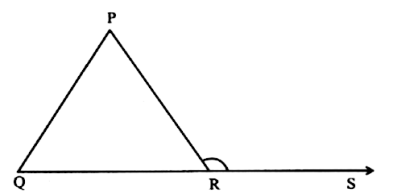 4. In the adjoining figure the exterior angle = ____     [a. 5. Which of the following is an irrational number _______     [a.       b. 		c.         d. ]6. The degree of polynomial +9 is _______[a.  3    b. 2     c.1    d.0 ]7.  is a factor of which polynomial?     [a.      b.     c.    d.]8. Sum of any two sides of a triangle is __________the third side.     [a. greater than     b. lesser than    c. lesser than or equal to   d. equal to ]II. Solve the following 										[1x8=8]9. Insert an irrational number between 2 and 3.10. Check whether   is zero of polynomial .11. State SAS criterion for congruence of triangles.12. In the adjoining figure AB‖CD and CD EF.  Also EA AB, if ∠BEF = 550,       Find the values of x and z.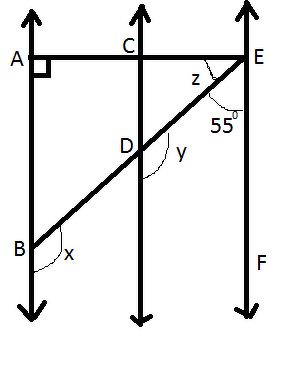 13. Complete the following statements:         a. A line is breadth less __________         b. If equals are added to equals ______14. Find the value using identity: (249)2- (248)2.15.  + 5l is divided by (x+1), find remainder using remainder theorem.16.  Write the expansion of the identity: .III. Solve the following:									[2x8=16]17. Express 5.  in the form of a rational number.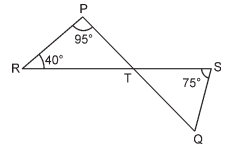 18. Rationalize the denominator 19. Factorize by splitting the middle term : 20. Evaluate using identity: +21. In the adjoining figure, if the lines PQ and RS       Intersect at point T, such that ∠PRT= 400       ∠RPT=950 and ∠TSQ =750,  Find ∠SQT.22. In the isosceles triangle ABC, with AB=AC, the bisectors of ∠B and ∠C intersect each other at O.  Join A to O.  Show that OB=OC.23. In quadrilateral ABCD, AC=AD and AB bisects ∠A.  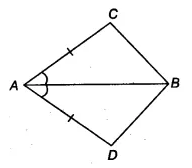       Show that ∆ ABC  ABD.24. In the adjoining figure, lines XY and MN intersects at 0. If ∠POY=900 and A:b=2:3, 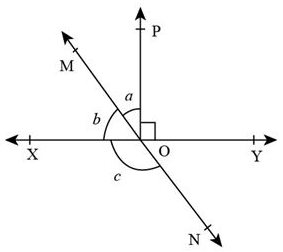       Find C.IV. Answer the following:                                                                 		  [3x9=27]25. Evaluate by using suitable identities (a) (104)2       b. 104  9626. Construct (a) an angle of 900 at the initial point of a given ray.      (b) a Perpendicular bisector of a line segment AB=4 cm.27. Expand using identity. 228. Prove the theorem; The sum of the angles of a triangle is 1800.29. Represent  on the number line.30. In the adjoining figure, ABCD is a quadrilateral in which AD=BC and ∠DAB =∠CBA,       prove that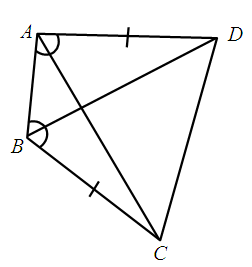       (i) ∆ ABD  ∆BAC             (ii) BD = AC      (iii) ∠ABD = ∠BAC.31. Find the value using laws of exponents.    a.         b.           c. 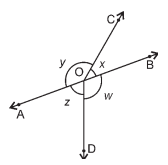 32. In the adjoining figure if x+y = w+z       then prove that AOB is a line.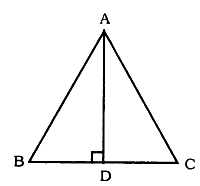 33. In ∆ABC, the bisector AD of ∠A is perpendicular to side BC, show that AB=AC and  ∆ABC is isosceles. V. Solve the following:										[4x4=16]34. Factorize (a)       (b) ((x+8)(x-10)  (by using suitable identity.)35. In the adjoining figure the side QR of ∆PQR is produced to point S.        If the bisectors of ∠PQR and ∠PRS meet at a point T, then   prove that   ∠QTR =  ∠QPR.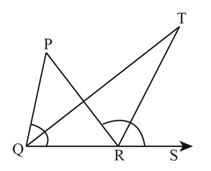 36. Prove the theorem: Angles opposite to equal sides of an isosceles triangle are equal. 37. Visualize 5.378 on the number line using successive magnification. VI. Solve the following: 									[1x5=5]38. (a) Divide p(x) = 2x3 – 3x2 −17x+30 by g(x) = x – 2 (by long division method)      (b) Find the value of K if (x−3)  is a factor of x2−Kx−2.